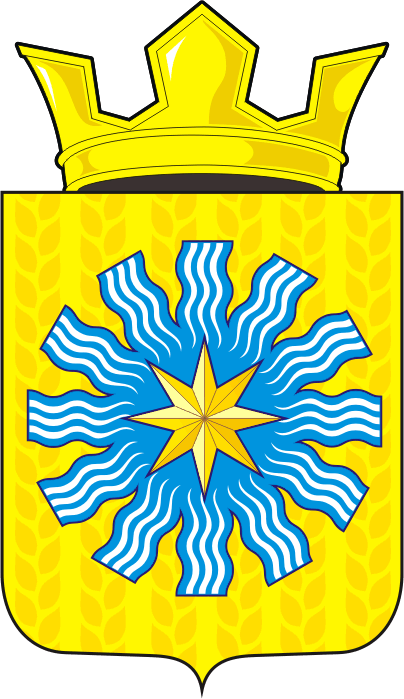 СОВЕТ ДЕПУТАТОВМУНИЦИПАЛЬНОГО ОБРАЗОВАНИЯАЛЕКСАНДРОВСКИЙ СЕЛЬСОВЕТСАРАКТАШСКОГО РАЙОНАОРЕНБУРГСКОЙ ОБЛАСТИТРЕТИЙ СОЗЫВР Е Ш Е Н И Етридцать пятого заседания Совета депутатовАлександровского сельсовета третьего созыва19.09.2018                             с. Вторая Александровка                              № 120О назначении и организации публичных слушаний по проекту Устава муниципального образования Александровский сельсовет Саракташского района Оренбургской области в новой редакции	В целях приведения Устава муниципального образования Александровский  сельсовет Саракташского района Оренбургской области в соответствие с действующим законодательством, руководствуясь статьями 28, 43, 44 Федерального закона от 06.10.2003 № 131-ФЗ «Об общих принципах организации местного самоуправления в Российской Федерации», ст.14 Устава Александровского сельсовета, Положением «Об организации и проведении публичных слушаний на территории Александровского сельсовета»,Совет депутатов Александровского сельсовета РЕШИЛ:Утвердить проект «Решения Совета депутатов о принятии Устава муниципального образования Александровский сельсовет Саракташского района Оренбургской области  в новой редакции» согласно приложению №1.Утвердить   «Порядок участия граждан в обсуждении проекта «Решения Совета депутатов о принятии  Устава муниципального образования Александровский сельсовет Саракташского района Оренбургской области в новой редакции и учета предложений  по данному проекту» согласно  приложению №2.Вынести на обсуждение жителей муниципального образования Александровский сельсовет Саракташского района Оренбургской области:- проект Устава муниципального образования Александровский сельсовет Саракташского района Оренбургской области  в новой редакции» и назначить дату и место проведения публичных слушаний по проекту -  04 октября 2018 года в 15 часов в здании Александровского Дома Культуры по адресу: Оренбургская область, Саракташский район, с.Вторая Александровка, ул. Куйбышевская, д. 11 (одиннадцать).Сформировать для подготовки и проведения публичных слушаний оргкомитет в количестве трёх человек  в следующем составе: Пешкова О.В., депутат Совета депутатов Александровского сельсовета, Севостьянова Н.И., депутат Совета депутатов Александровского сельсовета, Юлова Л.Г., депутат Совета депутатов Александровского сельсовета.Обнародовать проект «Устава муниципального образования Александровский сельсовет Саракташского района Оренбургской области в новой редакции» и «Порядок участия граждан в обсуждении проекта Устава муниципального образования Александровский сельсовет Саракташского района Оренбургской области в новой редакции» и опубликовать их на официальном сайте администрации  Александровского  сельсовета.6. Определить местом сбора предложений и замечаний всех заинтересованных лиц по проекту в здании администрации Александровского сельсовета (с.Вторая Александровка ул. Куйбышевская,11) и установить срок подачи замечаний и предложений  до 02 октября . .7. Назначить лицом, ответственным за сбор и обобщение предложений и замечаний населения по проекту Устава муниципального образования Александровский сельсовет Саракташского района Оренбургской области в новой редакции,  Севостьянову Н.И.8. Результаты публичных слушаний по проекту Устава муниципального образования Александровский сельсовет Саракташского района Оренбургской области в новой редакции  обнародовать и на разместить на официальном сайте администрации  Александровского  сельсовета .9. Контроль за исполнением данного решения возложить на постоянную комиссию  по мандатным вопросам, вопросам местного самоуправления, законности, правопорядка (Пешкова О.В.)10. Решение вступает в силу после его обнародования и подлежит размещению на официальном сайте муниципального образования Александровский сельсовет в сети «Интернет».Председатель Совета депутатов сельсовета                       Глава муниципального образования                                         Е.Д. Рябенко